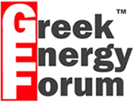 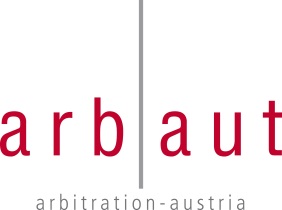 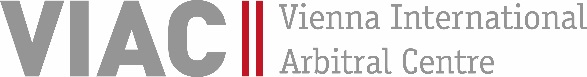 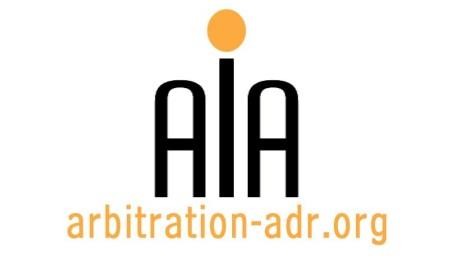 SEMINAR: ENERGY AND ARBITRATIONORGANIZERS: The Association for International Arbitration (AIA); The Vienna International Arbitral Centre (VIAC);Arbitration Austria (ARBAUT); andThe Greek Energy Forum (GEF)SEMINAR NAME: Energy and Arbitration TARGET GROUPS: Attorneys specializing in dispute resolution, in-house counsels, a.o.DATE: 19 May 2016TIME: 14.00-18.30hLOCATION: VUB University, Pleinlaan 9, 1050 Brussels. (Room WEBER – 1st Floor)LANGUAGE: English.FEE: 200 EUR (VAT excluded) (AIA members, VIAC, Arbaut and GEF members receive a 50 % discount)(PLACES ARE LIMITED AND ARE ALLOCATED ON A FIRST COME FIRST SERVED BASIS)First  Name 	Last Name  	Occupation 	Organization 	VAT   number 	Billing address 	Telephone 	Fax 	/ 	   Signature  	  (Send this form to Philippe.Billiet@billiet-co.be) [Feel free to suggest future events or become partner to future events][For other AIA events, see: www.arbitration-adr.org/activities/?p=conference&a=upcoming] [This event is supported by Billiet & Co Lawyers, Arbitrators & Mediators]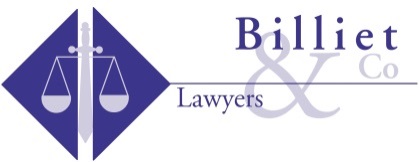 PROGRAMTime allocationPROGRAMTime allocationPROGRAMTime allocationPROGRAMTime allocationPROGRAMTime allocationPROGRAMTime allocationWelcomeWelcome Introduction & welcome (Johan Billiet, President of AIA)
 Introduction & welcome (Johan Billiet, President of AIA)
 Introduction & welcome (Johan Billiet, President of AIA)
14.00 – 14.10First Panel  (Moderator: Dr. Iñigo del Guayo)First Panel  (Moderator: Dr. Iñigo del Guayo)First Panel  (Moderator: Dr. Iñigo del Guayo)First Panel  (Moderator: Dr. Iñigo del Guayo)First Panel  (Moderator: Dr. Iñigo del Guayo)First Panel  (Moderator: Dr. Iñigo del Guayo)2.“Energy Arbitration, EU Law and Russia.”  “Energy Arbitration, EU Law and Russia.”  “Energy Arbitration, EU Law and Russia.”  Graham Coop,Volterra Fietta14.10 – 14.303.“Designating Arbitration Clauses in energy contracts: A prerequisite to efficient arbitration proceedings.”“Designating Arbitration Clauses in energy contracts: A prerequisite to efficient arbitration proceedings.”“Designating Arbitration Clauses in energy contracts: A prerequisite to efficient arbitration proceedings.” Orestis Omran   Dentons14.30 – 14.504.“How do oil, gas and renewables claims differ in international arbitrations? Practical analysis through mining arbitration cases.” “How do oil, gas and renewables claims differ in international arbitrations? Practical analysis through mining arbitration cases.” “How do oil, gas and renewables claims differ in international arbitrations? Practical analysis through mining arbitration cases.”  Peter Cameron Director Centre for      Energy, Petroleum and     Mineral Law14.50 – 15.105.“Relations between the new International Energy Charter and the Energy Charter Treaty.”“Relations between the new International Energy Charter and the Energy Charter Treaty.”“Relations between the new International Energy Charter and the Energy Charter Treaty.”Ernesto BonafeRegulatory expert at the Energy Charter Secretariat 15.10 – 15.306.Q&AQ&AQ&A15.30 – 15.50Coffee break: 15.50 – 16.20Coffee break: 15.50 – 16.20Coffee break: 15.50 – 16.20Coffee break: 15.50 – 16.20Coffee break: 15.50 – 16.20Coffee break: 15.50 – 16.20Second panel  (Moderator: Sebastiaan Holslag, Billiet & Co)Second panel  (Moderator: Sebastiaan Holslag, Billiet & Co)Second panel  (Moderator: Sebastiaan Holslag, Billiet & Co)Second panel  (Moderator: Sebastiaan Holslag, Billiet & Co)Second panel  (Moderator: Sebastiaan Holslag, Billiet & Co)Second panel  (Moderator: Sebastiaan Holslag, Billiet & Co)7.7.7.“A Bird’s Eye View of the ECT Investor-Contracting Party Dispute Settlement Mechanism: problems and conjecture.”Sergej Dilevka, Mena Chambers16.20 – 16.408.8.8.“Arbitrating energy disputes: the SCC experience.”Natalia Petrik, Stockholm Chamber of Commerce 16.40 – 17.009.9.9.“Compensation for damages in energy disputes.” Christian W. Konrad, Konrad and Partners 17.00 – 17.2010.10.10.Q & A and debate17.20 – 17.40CONCLUDING REMARKSCONCLUDING REMARKSCONCLUDING REMARKS  Konstantinos Adamantopoulos,   KA LEGAL  Konstantinos Adamantopoulos,   KA LEGAL17.40 – 17.50Networking reception: 17.50 – 18.30Networking reception: 17.50 – 18.30Networking reception: 17.50 – 18.30Networking reception: 17.50 – 18.30Networking reception: 17.50 – 18.30Networking reception: 17.50 – 18.30